MODELO DE MEMORANDO QUE A DIVISÃO DE FINANÇAS ENCAMINHA PARA O FISCAL DO CONTRATO – 2ª etapa do fluxo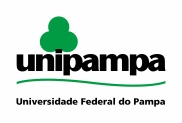 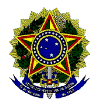 MINISTÉRIO DA EDUCAÇÃOUNIVERSIDADE FEDERAL DO PAMPAPRÓ-REITORIA DE ADMINISTRAÇÃOCoordenadoria de Contabilidade e FinançasRua Monsenhor Constábile Hipólito, 125, Centro, CEP 96.400-590, Bagé/RS(53) 3240-5427 financas@unipampa.edu.brMemo. n.º xxx/201x-CCFBagé, xx de xxxx de 201x.Ao Fiscal do Contrato n.º xx/xxxxAssunto: SICAF Irregular e/ou Certidão Positiva de Débitos Trabalhistas Prezado (a),1.	Viemos por meio deste informar, tendo em vista a continuidade do Contrato n.º xx/xxxx, que a empresa xxxxxxxxxxxxxxxxxx, CNPJ n.º xxxxxxxxxxxxx, encontra-se com documentos vencidos no SICAF (ou outra certidão).2.	Encaminhamos anexa cópia do SICAF (ou outra certidão), extraído na data xx/xx/xxxx, utilizado na liquidação da Nota Fiscal.º xxxx, para providências. 3.	A Instrução Normativa n.º 4, de 15 de outubro de 2013, da Secretaria de Logística e Tecnologia da Informação do Ministério do Planejamento, Orçamento e Gestão, determina no § 4º, Art. 3º: “A cada pagamento ao fornecedor a Administração realizará consulta ao SICAF para verificar a manutenção das condições de habilitação”.	Atenciosamente,_______________________________(nome)Divisão de FinançasCoordenadoria de Contabilidade e Finanças